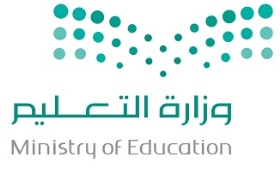 كشف متابعة معايير مادة (التربية الفنية والمهنية)  للصف الخامس الابتدائي للعام الدراسي 1436 / 1437هـالفترة الأولى والثانيةكشف متابعة معايير مادة (التربية الفنية والمهنية)  للصف الخامس الابتدائي للعام الدراسي 1436 / 1437هـالفترة الثالثة والرابعةماسم الطالبةتقييم المعيارالفترة الأولىالفترة الأولىالفترة الأولىالفترة الأولىالفترة الأولىالفترة الأولىالفترة الأولىالفترة الأولىالفترة الأولىالفترة الأولىالفترة الأولىالفترة الأولىمستوى أداء الطالبةالفترة الثانيةالفترة الثانيةالفترة الثانيةالفترة الثانيةالفترة الثانيةالفترة الثانيةالفترة الثانيةالفترة الثانيةمستوى أداء الطالبةماسم الطالبةتقييم المعيار123456789101112مستوى أداء الطالبة1314151617181920مستوى أداء الطالبةماسم الطالبةتقييم المعيارالتحدث باختصار عن تاريخ العمارة الإسلامية او التراثية للبيئة السعوديةوصف بعض القيم اللونية في بعض الأعمال المنتجة .التحدث عن القيم الجمالية للعمارة الإسلامية و البيئة التراثية .رسم و تلوين موضوعات مستلهمة من العمارة الإسلامية  أو البيئة السعودية مع مراعاة قواعد المنظور والنسب والتناسب في الرسم.توضيح مفهوم التجريد في الفنون الإسلامية .مناقشة لبعض المفاهيم الخاصة بالزخرفة ( التحوير ، التجريد ، الإتزان ) للوصول إلى قواعد الزخرفة الإسلاميةالتحدث عن القيم الجمالية في الأعمال الزخرفية الاسلاميةرسم وحدة زخرفية نباتية مجردة و عمل تكوينات جمالية منها .ذكر نبذة مختصرة عن فن طباعة التفريغ واستخدامها في كسوة الكعبة .المقارنة بين الموجب و السالب في طباعة التفريغ .التحدث عن بعض القيم الجمالية للنماذج الطباعية المنفذهإنتاج قطعة فنية بطباعة التفريغ ( الاستنسل ).مستوى أداء الطالبةالتحدث باختصار عن تاريخ النسيج في الجزيرة العربيةالمقارنة بين النسيج في الحاضر و الماضي من حيث أوجه الشبه و الاختلاف.التحدث عن أهمية النسيج في حياتنا.إنتاج عمل نسجي بسيط باستخدام النول بعد تسديته بألوان مستوحاة من النسيج الشعبي.التحدث  عن بعض مساهمات المسلمين في تطور صناعة الفخار ومقارنتها بالخزف الشعبي .نقد الأعمال الخزفية المنتجة  بناءَ على القيم الفنية .وصف النواحي الجمالية في صور و نماذج من الفخار الإسلامي و الشعبي .تشكيل عمل خزفي مسطح أو مجسم بارز بطريقة الشرائح .مستوى أداء الطالبةماسم الطالبةتقييم المعيارمستوى أداء الطالبةمستوى أداء الطالبة1100%190% -أقل من 100%180% -أقل من 90%1أقل من 80%2100%290% -أقل من 100%280% -أقل من 90%2أقل من 80%3100%390% -أقل من 100%380% -أقل من 90%3أقل من 80%4100%490% -أقل من 100%480% -أقل من 90%4أقل من 80%ماسم الطالبةتقييم المعيارالفترة الثالثةالفترة الثالثةالفترة الثالثةالفترة الثالثةالفترة الثالثةالفترة الثالثةالفترة الثالثةالفترة الثالثةمستوى أداء الطالبةالفترة الرابعةالفترة الرابعةالفترة الرابعةالفترة الرابعةالفترة الرابعةالفترة الرابعةالفترة الرابعةالفترة الرابعةالفترة الرابعةالفترة الرابعةالفترة الرابعةالفترة الرابعةمستوى أداء الطالبةماسم الطالبةتقييم المعيار12345678مستوى أداء الطالبة91011121314151617181920مستوى أداء الطالبةماسم الطالبةتقييم المعيارالتحدث باختصار عن الخط كرمز في الفن الإسلامي  ، ونشأة الحركة في الرسم .وصف لبعض القيم الفنية للوحات  من  (الفنون الإسلامية ، أو أعمال الفنانين المحليين ، أو أعمال فنانين عبروا عن الحركة ) .التحدث عن القيم الجمالية في الأعمال المنتجة .التعبير بالرسم و اللون عن موضوعات المجال باستخدام ألوان الغواش أو الباستيل.توضيح مفهوم التحوير في الزخرفة النباتية الإسلامية .التحدث عن القيم الفنية في الأشكال الزخرفية النباتية الإسلامية.التحدث عن الجوانب الجمالية في الأشكال الزخرفية النباتية المحورة .تحوير وحدة زخرفية نباتية و عمل تكوينات جمالية مبتكرة .مستوى أداء الطالبةذكر نبذه مختصرة عن مراحل التطور في صناعة الورق.إبداء الرأي في الأعمال الفنية المنتجة بعجينة الورق من حيث مبادئ التشكيل . ..التحدث عن أهمية الورق و استخداماته في الحياة اليومية .تنفيذ عمل فني بعجينة الورق و تلوينها لتحقيق القيم الملمسية أو عناصر الكتلة. ..ذكر نبذة تاريخية مختصرة  عن المعادن .نقد بعض الأعمال المعدنية  وفق مبادئ التشكيل  الصحيحة  لخامة المعدنالتحدث عن القيم الجمالية في الأعمال المعدنية المنتجةتشكيل أعمال فنية بالمعادن المستهلكة يُراعى فيها الجانب الوظيفي أو الجمالي . .التحدث باختصار عن تاريخ الحفر على الخشب في الفنون الإسلامية .نقد بعض أعمال الخشب المحفورة  وفق مبادئ الحفر الصحيحةالتحدث عن القيم الجمالية في الأعمال الخشبية المحفورة .إعداد تصميم يصلح للحفر على الخشب و تنفيذ الحفر على قطعة خشبية هشة أو أحد البدائل باستخدام الأدوات المناسبة .مستوى أداء الطالبةماسم الطالبةتقييم المعيارمستوى أداء الطالبةمستوى أداء الطالبة1100%190% -أقل من 100%180% -أقل من 90%1أقل من 80%2100%290% -أقل من 100%280% -أقل من 90%2أقل من 80%3100%390% -أقل من 100%380% -أقل من 90%3أقل من 80%4100%490% -أقل من 100%480% -أقل من 90%4أقل من 80%